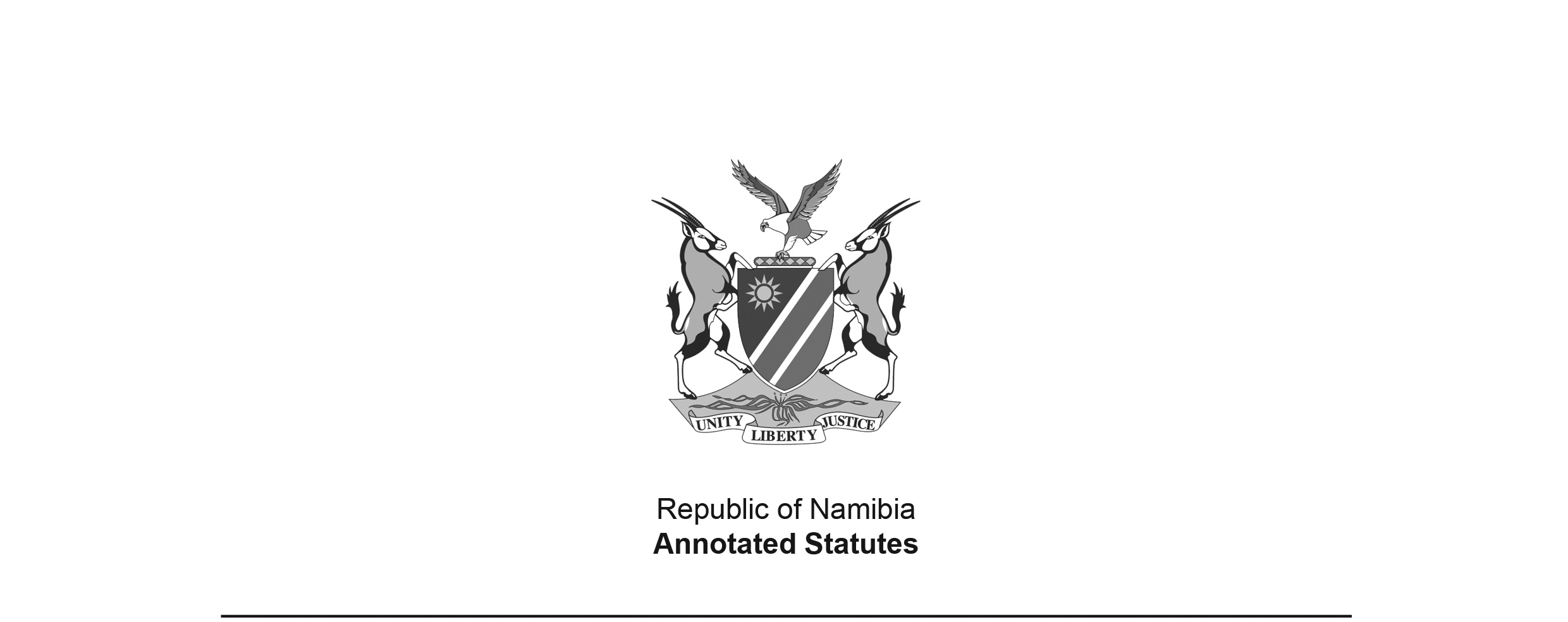 Appropriation Act 9 of 2001(GG 2572)came into force on date of publication: 9 July 2001ACTTo appropriate amounts of money to meet the financial requirements of the State during the financial year ending 31 March 2002.(Signed by the President on 20 June 2001)BE IT ENACTED by the Parliament of the Republic of Namibia, as follows:-Appropriation of amounts of money for financial requirements of the State1.	Subject to the provisions of the State Finance Act, 1991 (Act No. 31 of 1991), there are hereby appropriated for the financial requirements of the State during the financial year ending 31 March 2002, as a charge to the State Revenue Fund, the amounts of money shown in the Schedule.Short title2.	This Act shall be called the Appropriation Act, 2001.SCHEDULEVOTENO.TITLEAMOUNT APPROPRIATED N$01President66 167 00002Prime Minister52 955 00003National Assembly37 958 00004Auditor-General13 149 00005Civic Affairs59 178 00006Police523 950 00007Foreign Affairs, Information and Broadcasting310 167 00008Defence713 380 00009Finance1 299 083 00010Basic Education, Sport and Culture1 969 908 00011National Council20 810 00012Women Affairs and Child Welfare32 745 00013Health and Social Services1 345 327 00014Labour54 158 00015Mines and Energy89 185 00016Justice127 109 00017Regional and Local Government and Housing394 081 00018Environment and Tourism120 180 00019Trade and Industry98 847 00020Agriculture, Water and Rural Development489 631 00021Prisons and Correctional Services114 230 00022Fisheries and Marine Resources100 204 00023Works310 929 00024Transport and Communication205 692 00025Lands, Resettlement and Rehabilitation101 124 00026National Planning Commission64 792 00027Higher Education, Training and Employment Creation411 065 00028Electoral Commission5 985 000TOTAL9 131 989 000